ARJUN PRAKASHOBJECTIVE (A Post Graduate in MBA (Human Resource-HR) with 1 years of experience in HR specially in Recruitments, Training, staffing and Head hunting. Seeking a challenging job to deliver best of my skills and make best use of my efforts in gaining experience)CAREER PROFILEEnthusiastic, results oriented HR professional with extensive experience in planning and directing all areas of Human Resources that includes but is not limited to: benefits, compensation, employment law, employee relations, on-boarding, payroll, performance management, policy & procedures, recruitment, safety, supervision & training.Strategic HR partner executing HR best practices to align the objectives of the organization while maximizing employee potential by fostering a positive work environment that promotes employee morale by developing interpersonal relationships within all levels of the organization utilizing attentiveness, trust, and respect.EXPERIENCE H & D solutions ( KTYM = 686013 ) KERALAWorking as HR manager in H&D company from 2015 NOVEMBER - present.Key Responsibilities HandledInvolved in full recruiting life cycle & end to end recruitment.Understanding client requirements and deciding on the recruitment strategy.Interacting with the delivery team on regular basis and prioritizing requirements as per the billable effective dates.Sourcing CVs from various channels such as referencing, company’s own database, Job Portals i.e. Monster, Naukri, and networking tools such as Linkedin.Conducting Drives, Walk-ins and personal interviews.Arranging for technical panels and coordinating at all levels of Interviews.Conducting HR interviews to check the candidate’s suitability for the requirement.Providing timely feedback to the client on their requirements and to the candidates on their interview.Conducting induction for new joiners to create awareness of the Recruitment function.Preparing and maintaining various MIS Reports like Tracker sheet, requirement and offer reports, to be sent to delivery heads and top management.Recruiting people at all levels, i.e. from experience range of 2-15 years for all permanent, subcontracting and direct positions.Hiring resources within the stipulated average salary of LOB (Line of Business).Responsible for mentoring new team members in the recruitment process and various active requirements.Organizing employee engagement programs, employee safety, welfare, wellness and health programs.Handling the payroll, compensation and benefitsEDUCATIONMaster Of Business Adminstration (HR) from C.V RAMAN University , 2016BBA from BHARATH University , 2014HSC MAHARASHTRA BOARD , 2011SSLC CBSE BOARD , 2008PROFESSIONAL SKILLSFull Recruitment Cycle (Domestic / International)     Active Candidate GenerationPassive Candidate GenerationTraining and developmentTeam PlayerRelationship ManagementRemarkable analytical, logical and mathematical skills.Innovative in assessing the qualities of people.Efficient in communicating well in written and verbal both.The ability to motivate people.Technical SkillsOperating System: Windows98, 2000, 2003 Server, Windows XP & Windows 7.
Tools: MS Office, Word, Excel, Power Point and Outlook.
E-Mailing tools: MS Outlook, Windows Outlook, Yahoo and Google.
Hardware: Hands on Experience of Computer hardware and networking.PERSONAL DETAILSDate of Birth: 15.08.1991
Languages Known: English, Hindi and Malayalam.
Hobbies: Reading, Drawing Job Seeker First Name / CV No: 1825398Click to send CV No & get contact details of candidate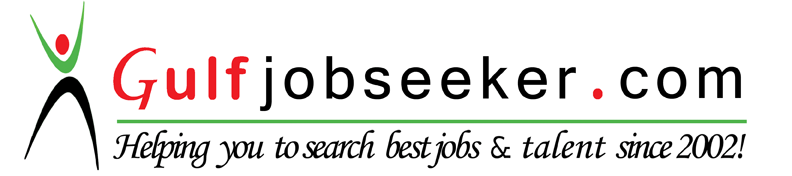 